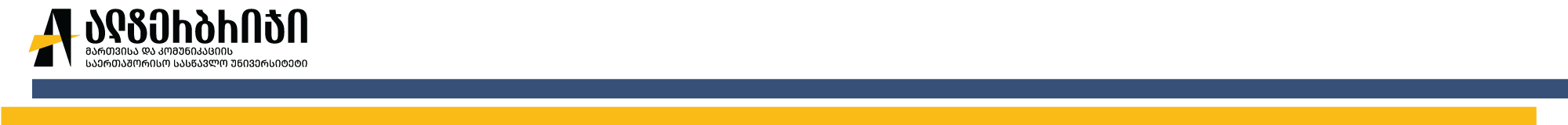 სტუდენტთა კმაყოფილების კითხვარი2021 წლის  25-28 ივნისს,  google-forms ფორმატში  ხარისხის უზრუნველყოფის სამსახურის მიერ მომზადებული სტუდენტთა კმაყოფილების კითხვარის საფუძველზე  ჩატარებულ იქნა გამოკითხვა, რომლის შედეგადაც საშუალება  გვეძლევა შევაფასოთ უნივერსიტეტში არსებული გამოწვევები და გამოვავლინოთ ის სფეროები, რომელიც ყველაზე სწრაფად საჭიროებს ცვლილებას.კვლევაში მონაწილეობა მიიღო ჯამში შვიდმა  რესპოდენტმა. მიღებული შედეგები გათვალისწინებული იქნება სამომავლო მუშაობის პროცეში.თუ შეიძლება აღნიშნეთ, სწავლების რომელ საფეხურზე ბრძანდებითგამოკითხულთა აბსოლუტური უმრავლესობა მაგისტრის საფეხურზე სწავლობს. აქ ჩააბარეთ თავიდან თუ გარე/შიდა მობილობით გადმოხვედი?ურჩევდით თუ არა თქვენს ახლობელს ამ უნივერსიტეტში  ჩაბარებას?აღსანიშნავია ის ფაქტი, რომ სტუდენტები რეკომენდაციას უწევენ უნივერსიტეტს, ეს კი განპირობებულია მათი პოზიტიური გამოცდილებით. გთხოვთ შეაფასოთ, რამდენად ეთანხმებით შემდეგ დებულებას: პრესტიჟული და განვითარებაზე ორიენტირებულიასტუდენტების აბსოლუტური უმრავლესობა მიიჩნევს, რომ  სწავლობენ განვითარებაზე ორიენტირებულ და პრესტიჟულ  სასწავლო უნვერსიტეტში. ეს ყოველივე სწორ კომუნიკაციასა და  პოზიციონირებაზე მეტყველებს. გთხოვთ შეაფასოთ, რამდენად ეთანხმებით შემდეგ დებულებას: უნივერსიტეტი ხელს უწყობს სტუდენტებისა და კურსდამთავრებულების დასაქმებასსტუდენტთა 57% -ს ამ კითხვაზე პასუხის გაცემა უჭირთ, შესაძლოა მათ არ ჰქონიათ ამ კუთხით გამოცილება, თუმცა 43% მიიჩნევს რომ უნივერსიტეტის ხელს უწყობს სტუდენტების დასაქმებას. გთხოვთ შეაფასოთ, რამდენად ეთანხმებით შემდეგ დებულებას: სასწავლო უნივერსიტეტი უზრუნველყოფს სტუდენტზე ორიენტირებული  გარემოს შექმნასგამოკითხულთა აბსოლუტური უმრავლესობა მიიჩნევს, რომ უნივერსიტეტი ზრუნავს სტუდენტზე ორიენტირებული გარემოს შექმნაზე. გთხოვთ შეაფასოთ, რამდენად ეთანხმებით შემდეგ დებულებას: საჭირო ინფორმაციის მოძიება მარტივიამიღებული შედეგები გვაჩვენებს პოზიტიურ შედეგს, სტუდენტებს საჭირო ინფორმაციის მოძიება უადვილდებათ და ამაში უნივერსიტეტის წვლილი დიდია. გთხოვთ შეაფასოთ, რამდენად ეთანხმებით შემდეგ დებულებას: სტუდენტის მოთხოვნებზე რეაგირება ადეკვატურად და სწრაფად ხდებააღნიშნულ კითხვაზე  გამოკითხულთა აბსოლუტური უმრავლესობა აღნიშნავს, რომ სტუდენტის მოთხოვნებზე რეაგირება სწრაფად და ადეკვატურად ხდება. ეს კი ადმინისტრაციული და აკადემიური პერსონალის ეფექტურ მუშაობაზე მიუთითებს. გთხოვთ შეაფასოთ, რამდენად ეთანხმებით შემდეგ დებულებას: უნივერსიტეტში დასაქმებული პერსონალი კვალიფიციურიაგთხოვთ შეაფასოთ, რამდენად ეთანხმებით შემდეგ დებულებას: სასწავლო უნივერსიტეტი ორიენტირებულია სიახლეებზეგთხოვთ შეაფასოთ, რამდენად ეთანხმებით შემდეგ დებულებას: პროგრამაში ჩართული პერსონალი კვალიფიციური და გულისხმიერიააღსანიშნავია ის, რომ გამოკითხულთაგან არავინაა უკმაყოფილო პროგრამაში ჩართული პერსონალითა და მათი საქმიანობით. გთხოვთ შეაფასოთ, რამდენად ეთანხმებით შემდეგ დებულებას: სასწავლო უნივერსიტეტში ხელმისაწვდომია გაცვლითი პროგრამებიგაცვლითი პროგრამების მიმართულებით უნივერსიტეტი აქტიურია, 57% დადებითად აფასებს ამას, ხოლო 43% -ს უჭირს ამ კითხვაზე პასუხის გაცემა, რაც შესაძლოა ამ მხრივ გამოცდილების არქონით იყოს განპირობებული. გთხოვთ შეაფასოთ, რამდენად ეთანხმებით შემდეგ დებულებას: იძლევა პრაქტიკის მიღების შესაძლებლობასაბსოლუტური უმრავლესობის აზრით, უნივერსიტეტი იძლევა პრაქტიკის მიღების შესაძლებლობას.გთხოვთ შეაფასოთ, რამდენად ეთანხმებით შემდეგ დებულებას: აქვს სპეციალობების ფართო არჩევანი/სპექტრიშედეგი აჩვენებს, რომ სასწავლო უნივერსიტეტი სპეციალობების ფართო არჩევანით არ გამოირჩევა, თუმცა ეს განპირობებულია მისი პროფილით და სპეციფიკით. გთხოვთ შეაფასოთ, რამდენად ეთანხმებით შემდეგ დებულებას: აქვს თანამედროვე მატერიალურ-ტექნიკური ბაზაგთხოვთ შეაფასოთ, რამდენად ეთანხმებით შემდეგ დებულებას: აქვს სწავლის საფასურის გადახდის ხელსაყრელი პირობები (გადავადება, ეტაპობრივად/ნაწილ-ნაწილ გადახდა და ა. შ.)გთხოვთ შეაფასოთ, რამდენად ეთანხმებით შემდეგ დებულებას: აქვს კარგი იმიჯი/რეპუტაცია20. გთხოვთ, წარმოაგინოთ თქვენი რეკომენდაციები, რის გაუმჯობესებას ისურვებდით:
1. ვისურვებდი ზუმის რეალობიდან გამომდინარე, ადმინისტრაციის მხრიდან ლექციების სიღრმისეულ მონიტორინგს, რათა სწორად იქნეს შეფასებული როგორც  სტუნდეტების, ისე ლექტორების ჩართულობა და უკუკავშირი. 
2. ვისურვებდი, ლექტორების შერჩევისას გათვალისწინებული იქნას, ალტერბრიჯის იდეა, მისია და ღირებულებები.რეკომენდაცია და რჩევებიმიღებული პასუხების ანალიზის შედეგად გამოიკვეთა, რომ სტუდენტების აზრით, ისინი სწავლობენ განვითარებაზე ორიენტირებულ და პრესტიჟულ სასწავლო უნივერსიტეტში ეს კი სწორ კომუნიკაციასა და  პოზიციონირებაზე მეტყველებს. გამოკითხულთა აბსოლუტური უმრავლესობა თვლის, რომ ალტერბრიჯი ზრუნავს სტუდენტზე ორიენტირებული გარემოს შექმნაზე. ეს ყოველივე აისახება მრავალი მიმართულებით. მიღებული შედეგებით  ჩანს, რომ სტუდენტებს საჭირო ინფორმაციის მოძიება უადვილდებათ,  სტუდენტის მოთხოვნებზე რეაგირება კი  სწრაფად და ადეკვატურად ხდება, რაც ადმინისტრაციული და აკადემიური პერსონალის ეფექტურ მუშაობაზე მიუთითებს. სტუდენტთა აბსოლუტური უმრავლესობის აზრიც ადასტურებს ამას, ისინი მიიჩნევენ, რომ უნივერსიტეტში დასაქმებული პერსონალი ნამდვილად კვალიფიციურია.  მნიშვნელოვანი წარმატებაა ის, რომ სტუდენტები კმაყოფილები არიან თავიანთი არჩევანით, ისინი რეკომენდაციასაც უწევენ ალტერბრიჯს, რაც განპირობებულია მათი პოზიტიური გამოცდილებით. აბსოლუტური უმრავლესობის აზრით, უნივერსიტეტი იძლევა პრაქტიკის მიღების საშუალებას.  რაც შეეხება დასაქმების შესაძლებლობას 43% მიიჩნევს რომ უნივერსიტეტი ხელს უწყობს სტუდენტების დასაქმებას. 57% კი თავს იკავებს დადებითი ან უარყოფითი პასუხის დაფიქსირებისგან. საყურადღებოა ეს ფაქტი, ვინაიდან ალტერბრიჯი თავისი აქტივობებით მუდმივად მხარს უჭერს სტუდენტთა კარიერულ წინსვლასა და განვითარებას. ამის შესახებ მნიშვნელოვანია ინფორმირებული იყოს სტუდენტების უმრავლესობაც. გასათვალისწინებელია სტუდენტთა რეკომენდაციები, მათი აზრით რეალობიდან გამომდინარე  ზუმში ჩატარებული ლექციების მონიტორინგი კიდევ უფრო საჭიროა,  რათა სწორად იქნეს შეფასებული როგორც  სტუნდეტების, ისე ლექტორების ჩართულობა და უკუკავშირი. ანალიზი შეადგინა  ხარისხის უზრუნველყოფის სამსახურმა. ივნისი, 2021 წელი. 